Маркеры психологического неблагополучия детей: как не пропустить тревожные сигналыПостоянное психическое давление на ребенка, враждебное или безразличное отношение к нему вызывает нарушение самооценки, утрату веры в себя, затрудняет его развитие и социализацию. Все это характеристики психологического (эмоционального) насилия. Ребенок и родительские ожидания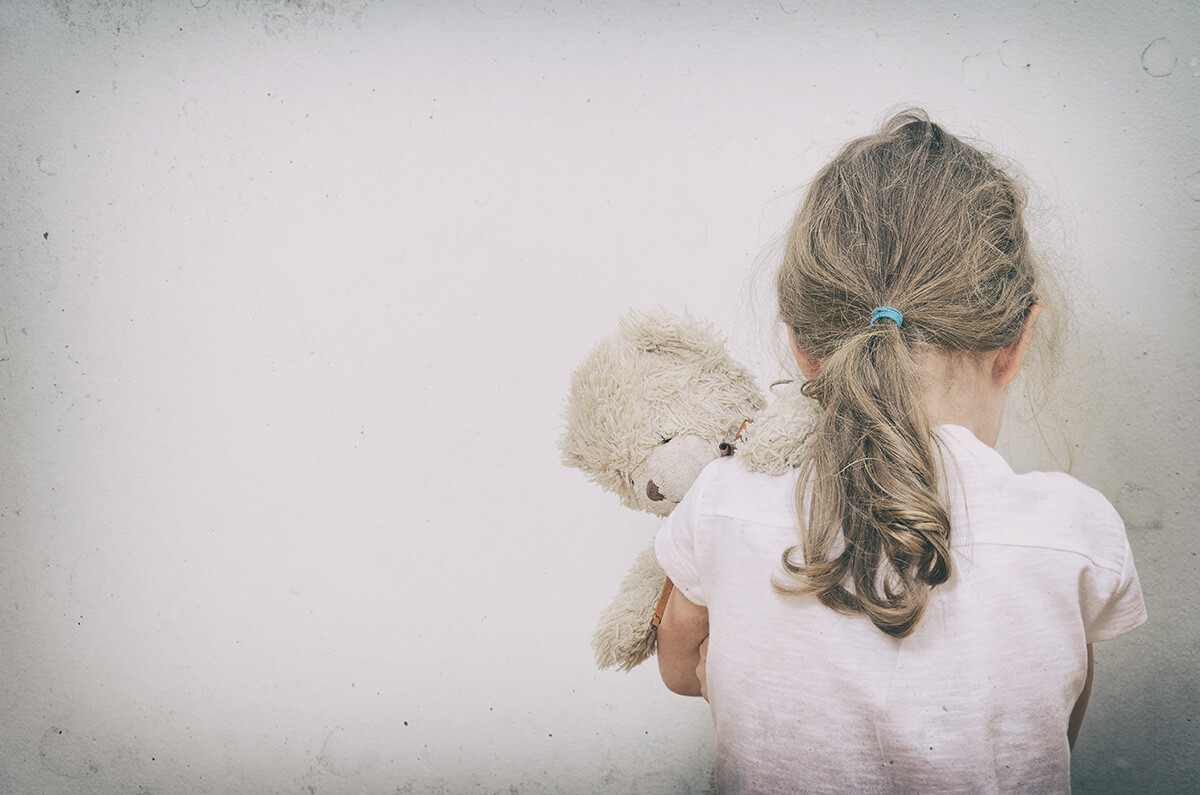 Психологическое насилие еще называют эмоциональным. Этот термин означает периодическое или постоянное оскорбление ребенка неприятными словами, унижение его человеческого достоинства, высказывание угроз.Нередко у родителей сформирован желаемый образ детей. Для его достижения мамы и папы предъявляют своим чадам такие требования, которые они выполнить не в состоянии из-за возрастных возможностей. Это тоже относится к психологическому насилию. «Родители привели на консультацию сына 8 лет с проблемами снижения успеваемости в школе и отказа от посещения спортивной секции по футболу. В разговоре выясняется, что мальчику просто неинтересно гонять мяч по полю, но папа настаивает на футболе, считая, что так воспитываются волевые качества. Более того, в детстве он сам занимался спортом, и это ему очень помогло в жизни. На нежелание сына папа говорил, что он слабак, никчемный, не вырастет настоящим мужчиной. В результате мальчик замкнулся в себе, перестал учиться. Такая ситуация довольно часто встречается в современных семьях, где родители не знают интересов и не учитывают особенностей психики, темперамента ребенка, а ориентируются только на собственный опыт и желания».Обращаем внимание на эмоцииВ большинстве случаев психологического насилия имеют место словесные оскорбления ребенка, его негативная оценка со стороны родителей или воспитателей. Неизбежным следствием такой позиции значимых взрослых становится низкая самооценка.Отсутствие эмоционального контакта с родителями вынуждает его искать альтернативные способы отреагирования эмоций: от бегства в мир фантазий до антиобщественного поведения и агрессии, направленной либо на окружающих, либо на себя. Однако таким путем не всем детям удается стабилизировать свое эмоциональное состояние, поэтому у них нередко встречаются аффективные нарушения (депрессия, тревога). «Чтобы вовремя выявить психологическое насилие и оказать помощь, советую родителям, воспитателям, учителям обращать внимание на изменения, которые происходят в поведении, эмоциональных реакциях ребенка».Если ранее спокойный, уравновешенный ребенок вдруг стал проявлять агрессию в отношении окружающих, животных, игрушек, или прежде разговорчивый малыш замкнулся в себе, не хочет общаться со сверстниками, тревожен, — то это может быть последствием психологического насилия.Когда о проблеме говорит телоТакже важно обращать внимание на физические реакции, которые возникают у ребенка при наличии эмоционального насилия:ночной и дневной энурез (недержание мочи);психосоматические жалобы: головные боли, боли в животе и области сердца, жалобы на плохое самочувствие и т. д.;замедленное физическое и общее развитие ребенка.«Если вовремя не выявить эту проблему и не оказать профессиональную помощь ребенку, то в дальнейшем это проявится в плохой адаптации к социуму, неумении создавать семью, воспитывать детей. Высока вероятность того, что ребенок, испытывающий насилие в детстве от родителей, будет так же относиться и к своим детям, то есть насилие порождает насилие».Если вы заметили проявление у ребенка этих признаков, необходимо в срочном порядке обратиться к специалистам. Профилактика суицидального поведения у несовершеннолетних. В настоящее время особое внимание уделяется проблеме суицидального поведения детей и подростков. Установлено, что лишь у 10 % подростков в случае самоубийства имеется истинное желание покончить с собой, в остальных 90 % – это «крик о помощи». Важно понять, что подростковый и детский суицид сложнее, чем может показаться на первый взгляд. Самоубийство детей и подростков – чаще всего рассматривается как результат того, что «крик о помощи» не был услышан вовремя. Но, кроме того, – это поступок, при помощи которого юноша или девушка пытается привлечь к себе внимание. Суицид – умышленное самоповреждение со смертельным исходом (лишение себя жизни). Суицидальная активность – любая внешняя или внутренняя активность, направленная на лишение себя жизни. Суицидальное поведение – это проявление суицидной активности. Включает в себя суицидальные покушения, попытки и проявления. К суицидальным покушениям относят все суицидальные акты, не завершившиеся летально по причине, не зависящей от ребёнка (например, своевременная реанимация). Суицидальными попытками считаются демонстративно-установочные действия, при которых несовершеннолетний чаще всего знает о безопасности применяемых им средств самоубийства. Однако вышесказанное не снижает потенциальной опасности подобных действий. К суицидальным проявлениям относят суицидальные мысли, намеки и высказывания, не сопровождающиеся какими-либо действиями, направленными на лишение себя жизни. Помочь детям и подросткам, имеющим такую тенденцию личности, можно лишь только в том случае, если хорошо понимать причины, приводящие к суицидальному поведению. Причины суицида очень сложны и многочисленны. Проблемы и конфликты в семье, в школе и с друзьями, авторитарный или, наоборот, попустительский стиль воспитания, несчастная любовь, чувство одиночества, страх перед будущим, потеря смысла жизни, подражание кумирам, всё это и многое другое может являться причинами суицида. Самоубийство в детском возрасте побуждается гневом, страхом, желанием наказать себя или других, нередко суицидальное поведение сочетается с другими поведенческими проблемами, например, прогулами школы или конфликтами. Психологическими особенностями детей и подростков группы риска являются впечатлительность, внушаемость, низкая критичность к своему поведению, колебания настроения, импульсивность, способность ярко чувствовать и переживать. Возникновению суицидального поведения также способствуют тревожные и депрессивные состояния. Признаками депрессии у детей могут быть печаль, ощущение бессилия, нарушения сна и аппетита, снижение веса и соматические жалобы, страхи, неудачи и снижение интереса к учебе, чувство неполноценности, чрезмерная самокритичность, замкнутость, беспокойство, агрессивность и низкая устойчивость к фрустрации. Еще одним не мало важным фактором выступает влияние подростковой субкультуры. Наиболее распространенными признаками суицидального поведения являются: уход в себя. В подростковом возрасте желание побыть наедине с самим собой является естественным. Подростки начинают задумываться о смысле жизни, выстраивать свой мир. Но при этом мы должны помнить, что если замкнутость, обособление становятся глубокими и длительными, когда подросток уходит в себя, сторонится близких друзей, это может быть симптомом самоизоляции, бегства от какой-то невыносимой ситуации. Капризность, привередливость. Каждый из нас время от времени капризничает, хандрит, а дети, особенно подростки вдвойне. Но когда вы наблюдаете, что настроение подростка чуть ли не ежедневно колеблется между возбуждением и упадком, налицо причины для тревоги. Депрессия. Это глубокий эмоциональный упадок, который у каждого человека проявляется по-своему. Что касается детей и подростков, то они становятся замкнутыми, уходят в себя, при этом могут маскировать свои чувства настолько хорошо, что окружающие долго не будут замечать перемен в их поведении. Единственным выходом в таких случаях — прямой и открытый диалог, прояснение причин эмоционального упадка. Агрессивность. Многим актам самоубийства предшествуют вспышки раздражения, гнева, ярости, жестокости к окружающим. Обратите внимание на детей и подростков, у которых в последнее время повысилась агрессивность, случались нехарактерные для них вспышки гнева, ярости. Нарушение аппетита. Отсутствие или, наоборот, ненормально повышенный аппетит бывают тесно связаны с саморазрушающими мыслями и должны всегда рассматриваться как критерий потенциальной опасности. Раздача подарков окружающим. Некоторые люди, планирующие суицид, предварительно раздают близким, друзьям свои вещи. Происходит обесценивание того, что раньше было значимым. Подростки в такой ситуации раздаривают любимые вещи (диски с играми, музыкой, одежду или коллекцию постеров и др.) или, наоборот, начинают игнорировать их (ходят в одной одежде, остальное висит в шкафу; не слушают любимые музыкальные диски, не смотрят любимые передачи и т.п.). Как показывает опыт, это – прямой предвестник грядущего несчастья. Психологическая травма. Расставание с родными, домом, привычным укладом жизни, столкновение со значительными физическими, моральными и интеллектуальными нагрузками, незнакомая обстановка и атмосфера могут показаться подростку трагедией. Если к этому добавляется развод родителей, смерть или несчастье с кем-либо из близких, личные невзгоды, у него могут возникнуть мысли и настроения, чреватые суицидом. Перемены в поведении. Внезапные, неожиданные изменения в поведении подростка должны стать предметом внимательного наблюдения. В этом вам помогут педагоги и друзья вашего ребёнка. Всегда сдержанный, немногословный, замкнутый ученик неожиданно для окружающих начинает много шутить, смеяться, болтать, или наоборот, всегда активный и веселый становится безразличным и пассивным ко всем окружающим, значит стоит присмотреться к нему. Угроза. Если подросток открыто высказывает намерение уйти из жизни, это должно восприниматься серьезно. Подобные заявления можно интерпретировать как прямое предупреждение о готовящемся самоубийстве. В таких случаях необходимо проявить выдержку, спокойствие, предложить помощь, не выпускать ребёнка из вида, возможно, обратиться к специалистам. Активная предварительная подготовка. Выражается в том, что подросток изучает специфическую литературу или Интернет и собирает информацию об отравляющих веществах и лекарствах (других способах самоубийства), ведет разговоры о суициде как о легкой смерти, о загробной жизни, посещает кладбища и красочно описывает их и т.п. Если внимательно наблюдать за своим ребёнком, то можно вовремя заметить эмоционально-поведенческие нарушения и признаки суицидального поведения. У детей и подростков, попавших в кризисную ситуацию, изменяется эмоциональная составляющая, поведение, внешний вид, отношения с одноклассниками и друзьями, интересы и др. Выделяются внешние, поведенческие и словесные маркеры суицидального риска. Что-то могут заметить педагоги или родители. Поведенческие маркеры:  Тоскливое выражение лица.  Склонность к нытью, капризность, эгоцентрическая направленность на свои страдания, слезливость.  Скука, грусть, уныние, угнетенность, мрачная угрюмость, злобность, раздражительность, ворчливость  Брюзжание, неприязненное, враждебное отношение к окружающим, чувство ненависти к благополучию окружающих.  Повышенная, часто неестественная мимика.  Отсутствие мимических реакций.  Тихий монотонный голос, замедленная речь, краткость или отсутствие ответов.  Ускоренная экспрессивная речь, патетические интонации, причитания.  Общая двигательная заторможенность или бездеятельность, ребёнок все время лежит на диване.  Двигательное возбуждение.  Склонность к неоправданно рискованным поступкам.  Чувство физического недовольства, безразличное отношение к себе, окружающим, «бесчувственность».  Тревога беспредметная (немотивированная), тревога предметная (мотивированная).  Ожидание непоправимой беды, страх немотивированный, страх мотивированный.  Постоянная тоска, взрывы отчаяния, безысходности, усиление мрачного настроения, когда вокруг много радостных событий.  Пессимистическая оценка своего прошлого, избирательное воспоминание неприятных событий прошлого.  Пессимистическая оценка своего нынешнего состояния, отсутствие перспектив в будущем.  Активное взаимодействие с окружающими (стремление к контакту, поиски сочувствия, обращение за помощью к врачу) либо нелюдимость, избегание контактов с окружающими  Расширение зрачков, сухость во рту («симптомы сухого языка»), тахикардия, повышенное давление, ощущение стесненного дыхания, нехватки воздуха, комка в горле, головные боли, бессонница или повышенная сонливость, чувство физической тяжести, душевной боли в груди, то же в других частях тела (голове, животе), запоры, нарушение менструального цикла (задержка). Словесные маркеры (высказывания ребенка):  Прямые или косвенные сообщения о суицидальных намерениях: «Хочу умереть!», «Ты меня больше не увидишь!», «Я этого не вынесу!», «Скоро все это закончится!».  Шутки, иронические высказывания о желании умереть, о бессмысленности жизни («Никто из жизни еще живым не уходил!»).  Уверения в своей беспомощности и зависимости от других («Если с ней что-то случится, то я не выживу, а пойду вслед за ней!», «Если он меня разлюбит, я перестану существовать!» и т.п.).  Прощания.  Самообвинения («Я ничтожество! Ничего из себя не представляю», «Я гениальное ничтожество. Если, как говорит один хороший человек, самоубийство — это естественный отбор, то почему же я не убьюсь наконец?» и т.п.).  Сообщение о конкретном плане суицида («Я принял решение. Это будет сегодня, когда предки уедут на свою дачу. Алкоголь и таблетки я уже нашел» и т.п.). Кроме названных, источниками информации могут стать дневники подростка, его стихи, ЖЖ (живой журнал) в Интернете и др. Что ещё могут сделать родители, чтобы не допустить попыток суицида. Сохраняйте контакт со своим ребенком. Важно постоянно общаться с подростком, несмотря на растущую в этом возрасте потребность в отделении от родителей. Для этого расспрашивайте и говорите с ребенком о его жизни, уважительно относитесь к тому, что кажется ему важным и значимым. Приходя домой после работы, не начинайте общение с претензий, даже если ребенок что-то сделал не так. Проявите к нему интерес, обсуждайте его ежедневные дела, задавайте вопросы. Помните, что авторитарный стиль воспитания для подростков неэффективен и даже опасен. Чрезмерные запреты, ограничения свободы и наказания могут спровоцировать у подростка ответную агрессию или агрессию к себе. В подростковом возрасте предпочтительной формой воспитания является заключение договоренностей. Если запрет необходим, не пожалейте времени на объяснение целесообразности запрета. Если же ребенок продолжает протестовать, то постарайтесь вместе найти решение, устраивающее и вас, и его. Говорите о перспективах в жизни и будущем. У подростков еще только формируется картина будущего. Узнайте, что ваш ребенок хочет, как он намерен добиваться поставленной цели, помогите ему составить конкретный (и реалистичный) план действий. Говорите с ребенком на серьезные темы: что такое жизнь? В чем смысл жизни? Что такое дружба, любовь, смерть, предательство? Эти темы очень волнуют подростков, они ищут собственное понимание того, что в жизни ценно и важно. Говорите о том, что ценно в жизни для вас. Не бойтесь делиться собственным опытом, собственными размышлениями. Задушевная беседа на равных всегда лучше, чем «чтение лекций», родительские монологи о том, что правильно, а что неправильно. Сделайте все, чтобы ребенок понял: сама по себе жизнь – эта та ценность, ради которой стоит жить. Важно научить ребенка получать удовольствие от простых и доступных вещей в жизни: природы, общения с людьми, познания мира, движения. Дайте понять ребенку, что опыт поражения также важен, как и опыт в достижении успеха. Рассказывайте чаще о том, как вам приходилось преодолевать те или иные трудности. Конструктивно пережитый опыт неудачи делает человека более уверенным в собственных силах и более устойчивым к жизненным неудачам. Проявите любовь и заботу, разберитесь, что стоит за внешней грубостью ребенка. Подросток делает вид, что вы совсем не нужны ему, он может обесценивать проявления заботы и нежности к нему. Тем не менее, ему очень важны ваша любовь, внимание, забота, поддержка. Найдите баланс между свободой и несвободой ребенка. Современные родители стараются раньше и быстрее отпускать своих детей «на волю», передавая им ответственность за их жизнь и здоровье. Этот процесс не должен быть одномоментным и резким. Предоставляя свободу, важно понимать, что подросток еще не умеет с ней обходиться и что свобода может им пониматься как вседозволенность. Родителю важно распознавать ситуации, в которых ребенку уже можно предоставить самостоятельность, а в которых он еще нуждается в помощи и руководстве. Вовремя обратитесь к специалисту, если поймете, что вам по каким-то причинам не удалось сохранить контакт с ребенком. В индивидуальной или семейной работе с психологом вы освоите необходимые навыки, которые помогут вам вернуть тепло, доверие и мир в отношениях с ребенком. При исследовании подростковых самоубийств специалисты обнаружили, что острота переживаний становится несовместимой с жизнью, если нет эмоциональной взаимосвязи с семьей. Поэтому родителям стоит пересмотреть отношения с ребенком, воспринимать его как взрослую личность со своим мировоззрением, мнением, ценностями и убеждениями. Самое главное – дать почувствовать ребенку, что он небезразличен и любим. Нужно убедить его, что душевные раны со временем заживают, что безвыходных ситуаций не бывает, и главное – помочь ему увидеть выход. Не бояться спрашивать у ребенка, не посещают ли его мысли уйти из жизни. Такими вопросами мы не наведем ребенка на суицидальные мысли, но когда человек высказывает эти мысли – он психологически разряжается. Этим можно помочь ребенку и предотвратить трагедию. Если вы чувствуете, что сами не справляетесь с его желанием покончить с собой, стоит обратиться за помощью к психологу, психотерапевту или психиатру.